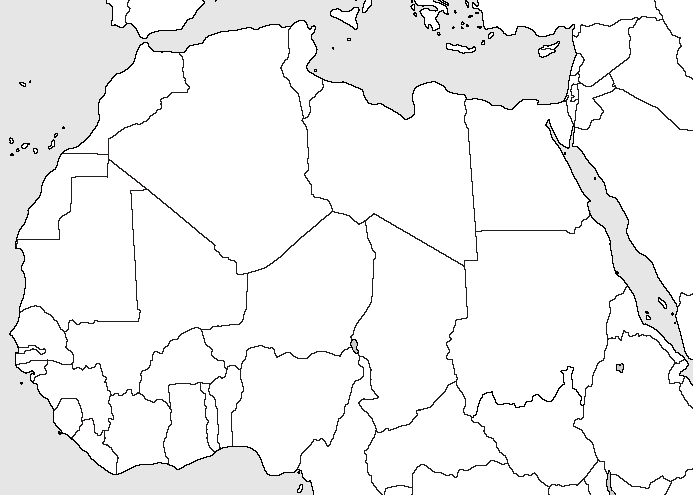 On this map, identify the following countries, cities, and places using your map from Chapter 21:Morocco
Western Sahara
Tunisia
Algeria
Libya
Egypt

Rabat
Algiers
Tunis
Tripoli
Cairo
Benghazi 
